Pestprotocol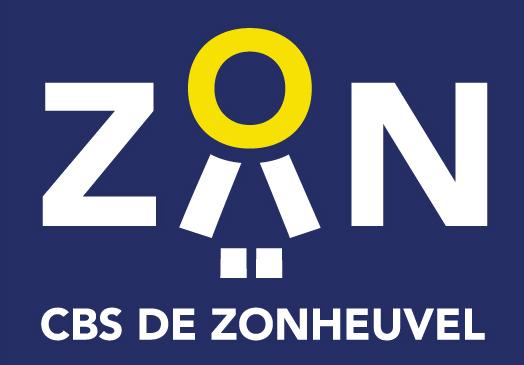  CBS De Zonheuvel – Burgemeesterpark 29 – 3971 CV Driebergen-Rijsenburg  ☎0343 –51 32 90  • www.dezonheuvel.nl • info@dezonheuvel.nlMR • mr@dezonheuvel.nl   AC • ac@dezonheuvel.nl     Wij vinden pestgedrag niet acceptabel, daarom hebben wij de volgende afspraken:Als het gebeurt, melden bij leerkracht of contactpersoonLeerkracht neemt melding serieus. Hij/zij spreekt met pester en gepeste.  Check of het om plagen of pesten gaat. Bespreek de afspraak “Stop hou op” Afspreken met beide partijen dat het direct moet stoppen en dat ze melden als er opnieuw iets is Dagelijks checken (vragen) gedurende bepaalde periode of het nu goed gaat.Bij herhaling, opnieuw melden. Nogmaals gesprek, en sanctie (straf) afspreken.Preciezer checken, bij kind en/of ouders of plaaggedrag achterwege blijftBij herhaling zwaardere straf geven en ouders inlichtenAls ouder het idee heeft dat leerkracht er niet serieus mee omgaat, of dat de resultaten niet naar verwachting zijn, dit nogmaals bespreken met de leerkracht.Gezamenlijk worden afspraken gemaakt om pesten direct te stoppen.Als eerder genoemd gesprek tussen ouder en leerkracht niet het gewenste resultaat heeft, dit bespreken met de directeur.Directeur wint informatie in bij de leerkracht, waarop een gesprek met alle betrokkenen volgt.Bij herhalend pestgedrag nodigt de directeur de ouders van het kind uit. De grenzen worden duidelijk aangegeven. In zeer ernstige gevallen kan dit leiden tot schorsing. 